ОТЧЕТ 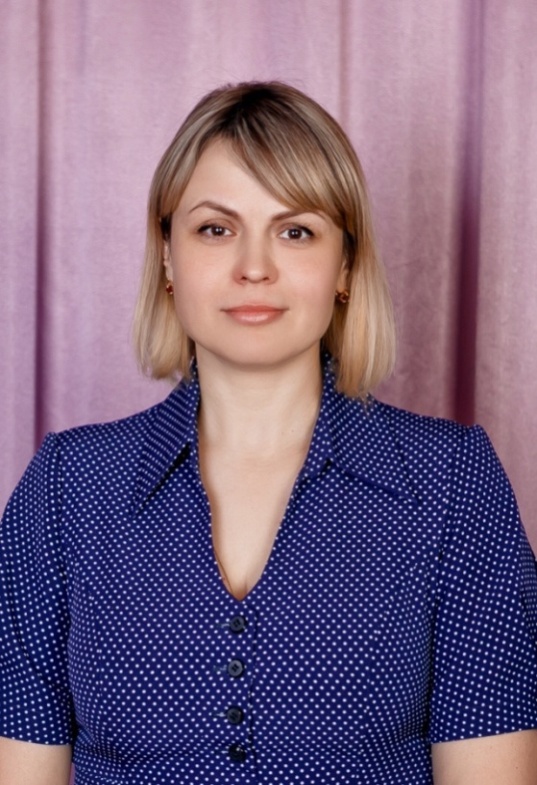 депутата Думы Тайшетского района четвертого созыва по одномандатному избирательному округу № 19Петровской Инны Владимировны (за период работы с 13 сентября 2020 года и по настоящее время)1.Участие в работе Думы Тайшетского района:В течение отчетного периода приняла участие во всех сессиях Думы Тайшетского района (один пропуск по уважительной причине), также принимала участие в заседаниях Комитета по экономики Тайшетского района, районному хозяйству и муниципальной собственности.                               2.Исполнение наказов (обращений) избирателей Тайшетского района:•устное обращение Фоминой Т. по поводу расчистки в зимний период дорожки, ведущей  к водоразборной колонке. В администрации Тайшетского городского поселения колонки на балансе нет, местные жители периодически самостоятельно ее  содержат.Результат: с помощью волонтеров расчистили от снега и льда подъездные пути к колонке с двух сторон, отсыпали песком.•устное обращение Кобылкиной Л.В. о  подвозе песка в песочницу во дворы по адресам: д. 258 ул. Ленина и д. 195 ул. Воинов Интернационалистов.Результат: благодаря оказанной материальной помощи МУП «ТЭК» завезли свежий песок в объеме 2 кубов.•депутатское обращение  в адрес главы г. Тайшета Заики А.М. о решении проблемы  подтопления территорий домовладений  водами ручейка Крутенький, с просьбой заменить устаревшие трубы (пересечение улиц Воинов Интернационалистов и Пионерской).Результат: замена	 труб на новые металлические с большим диаметром, что способствовало прохождению сточных вод.•коллективное устное обращение жителей ул. Воинов Интернационалистов по вопросу зимнего содержания  дороги от ул. Октябрьской до ул. 50 лет ВЛКСМ.Результат: после обращения  по телефону  к руководителю МУП «Городское хозяйство», расчистили данный участок дороги, снег вывезли.•письменное обращение Щелкуновой В., с просьбой найти собственника заброшенного дома по ул. Воинов Интернационалистов.	 Земельный  участок также заброшен много лет.Результат: посредством телефонного общения  с зам. главы администрации г. Тайшета договорились о том,  что комиссия администрации обследует дом, направит соответствующие  запросы по установлению собственника дома и земельного участка. Если имущество бесхозяйное – будет оформлено право муниципальной собственности. Обращение на контроле у депутата.  •совместно с депутатами Думы Тайшетского района принимала участие:-  в  акции «Спасибо медицинским работникам» в период коронавирусной инфекции Covidl9; - в праздничных мероприятиях, посвященных 76-й годовщине Великой Победы (возложение венка); - в поздравлении участников ВОВ (с вручением продуктовых корзин от партии «Единая Россия»);- в оказании материальной помощи семье, пострадавшей в результате пожара (г. Тайшет, ул. Северовокзальная, 5);3.Взаимодействие с органами местного самоуправления, государственной власти, общественными объединениями•участие в «Парламентской школе»;•присутствие на встречах с депутатом Государственной Думы Теном С.Ю.;•присутствие на ежегодном отчете мэра Тайшетского района Величко А.В.;•участие в работе  фракции ВПП «Единая Россия», зарегистрированной в  Думе Тайшетского района.